9:00-9:209:30-10:30PE/Brain Break Super Movers 11:00--12:00 Lunchtime   12:00-1:001:00-1:452:00-2.452.45 – 3.00MondayMicrosoft TeamsMorning Welcome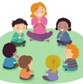 Maths National Academy Year 1 Maths – Place Value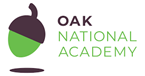 Link:  https://classroom.thenational.academy/lessons/exploring-2-digit-numbers-by-grouping-in-tens-69hp4eTopic: Place Value- Lesson:  Exploring 2 digit numbers by grouping in 10’sPE/Brain Break Super Movers Literacy – Bug clubLink:Reading comprehension – answer questions about the books you are reading.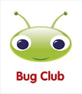 Lunchtime   12:00-1:00PECreate a dance at home using to your favourite song.Music – National Academy Year  1 Musichttps://classroom.thenational.academy/lessons/understanding-pulse-cdk38cTopic: Pulse and metreLesson: 1 Understanding pulse.Microsoft TeamsStory Time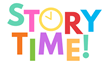 TuesdayMicrosoft TeamsMorning WelcomeMaths National Academy Year 1 Maths – Place ValueLink:  https://classroom.thenational.academy/lessons/identifying-tens-and-ones-in-a-2-digit-number-crukjrTopic: Place ValueLesson: Identifying tens and ones in a two digit numberPE/Brain Break Super Movers Literacy –Year 1 English- Link:  https://www.youtube.com/watch?v=lmrNxvC9bb4Topic: LondonResearch all about London.Can you find some facts about London?Lunchtime   12:00-1:00Art:Link:Topic: Great Fire of LondonLesson: Can you use junk modelling to create a landmark of London.Science – BBC BitesizeTopic: Materialshttps://www.bbc.co.uk/bitesize/topics/zrssgk7/articles/z9pgcdmLesson: Which material do we use?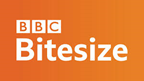 Microsoft TeamsStory TimeWednesdayMicrosoft TeamsMorning WelcomeMaths National Academy Year 1 Maths – Link:  https://classroom.thenational.academy/lessons/partitioning-2-digit-numbers-part-1-chj38cTopic: Place ValueLesson: 3. Partitioning 2 digit numbersPE/Brain Break Super Movers Literacy –Year 1 EnglishLink:  Londonhttps://www.youtube.com/watch?v=lmrNxvC9bb4Topic: Lesson: 2 Planning a post card, where would you go on your journey? Draw a picture of where you want to go on your journeyLunchtime   12:00-1:00PSHE – National Academy Year 1 PSHEhttps://classroom.thenational.academy/units/happy-families-3335Topic: Happy FamiliesHistoryTopic: The Great Fire of Londonhttp://www.fireoflondon.org.uk/game/Lesson: Can you complete the quiz?Microsoft TeamsStory Time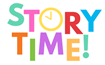 ThursdayMicrosoft TeamsMorning WelcomeMaths National Academy Year 1 Maths – Place ValueLink: https://classroom.thenational.academy/lessons/partitioning-2-digit-numbers-part-2-c8t30cTopic: Place ValueLesson:  Partitioning 2 digit numbers (part 2)PE/Brain Break Super Movers Literacy –Year 1 EnglishLink: https://www.youtube.com/watch?v=lmrNxvC9bb4Topic: LondonLesson: Imagine you have been on a trip to London. Write a post card to your teacher.Lunchtime   12:00-1:00Computing Link: https://www.purplemash.com/#app/pap/history/greatfireTopic: LondonLesson: Create a Great Fire of London picture and write a sentence about it.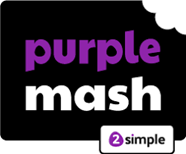 Geography – United KingdomTopic: GeographyLesson: To label the united Kingdomhttps://www.purplemash.com/#app/diyjs/uk_countries_labellingMicrosoft TeamsStory TimeFridayMicrosoft TeamsMorning WelcomeMaths National Academy Year 1 Maths – Place ValueLink: https://classroom.thenational.academy/lessons/representing-2-digit-numbers-part-1-6dhkgdTopic: Place ValueLesson: 6 Representing 2 digit numbersPE/Brain Break Super Movers Literacy –Year 1 EnglishContinue to write postcardsLink: https://www.youtube.com/watch?v=lmrNxvC9bb4Topic: LondonLesson: Imagine you have been on a trip to London. Write a post card to your teacher.Lunchtime   12:00-1:00R.E –Year 1 Topic: Special booksLesson: What is the bible and why is it a special book? Golden TimeYou have worked hard all week so you can choose your favourite activity for golden time. Microsoft TeamsStory Time